Homilie – Eenendertigste zondag door het jaar – jaar A                                      05.11.2017
Maleachi 1, 14b – 2, 2b.8-10 / 1 Tessalonicenzen 2, 7b-9.13 / Matteüs 23, 1-12Woorden en daden horen bij mekaar. Zij moeten in elkaars verlengde liggen. Het spreekwoord zegt toch: ‘Je moet de daad bij het woord voegen’. Dat wil zeggen dat je niet alleen mooie woorden moet spreken, maar ze ook in praktijk brengen. Dat geldt voor iedereen en zeker voor mensen die leiding moeten geven in Kerk en maatschappij. Als verantwoordelijken van Kerk en samenleving hun toezeggingen niet nakomen of – nog erger – corrupt blijken te zijn, dan raakt dat terecht de hele samenleving. Woorden en daden moeten in elkaars verlengde liggen. Dat er wat dat betreft niets nieuws onder de zon is, blijkt uit de Schriftlezingen van vandaag. Zij spreken er heel openhartig over. We hebben het allereerst gehoord in de eerste lezing, een gedeelte uit de teksten van de profeet Maleachi. In de Bijbel is hij de hekkensluiter van de profetische boeken en voor de meesten waarschijnlijk een wat onbekende profeet. In de periode na de Babylonische ballingschap is hij waarschuwend opgetreden in en rondom Jeruzalem. De tempel die door de Babyloniërs was verwoest, is dan weer opgebouwd, nog mooier en groter dan de eerste tempel van koning Salomo, en het Joodse volk was opnieuw begonnen met dat oeroude tempelritueel: het opdragen van offers, begeleid met gebeden voor de ene, levende God. Maar – zo horen we bij Maleachi – de ziel en de beleving ontbreekt daarbij. De priesters van zijn tijd houden zich wel precies aan alle voorschriften van de eredienst en aan de regels van de Wet, maar hun geloof en hun hart zijn er niet bij. En daardoor blijft het een dor en kil ritueel, terwijl de zorg voor de armen en de gebrekkigen – de sociale gerechtigheid – ernstig tekort schiet. De priesters van de tempel bekommeren zich volgens Maleachi meer om de regels van het ritueel dan om God en zo verwordt hun priesterschap tot niets anders dan een winstgevend religieus bedrijf. De profeet zegt het hen heel duidelijk: ‘Ge zijt van de weg afgeweken en hebt door uw lering velen laten struikelen’. En met harde woorden verwittigt hij hen in naam van God: ‘Als gij u niet bekommert om de glorie van mijn Naam, dan laat ik een vloek over u komen, dan vervloek ik de zegeningen die u gegeven zijn.’In het evangelie doet Jezus eigenlijk niets anders. We hoorden hem harde woorden spreken naar de schriftgeleerden en Farizeeën. Gedurende heel zijn openbare leven had Hij met deze mensen te maken gehad. Zij waren van oorsprong zeer toegewijde gelovigen die de wet van Mozes voortdurend en uiterst minutieus bestudeerden en heel hun leven richtten op het precies beleven van alle goddelijke voorschriften. Maar het is allemaal buitenkant – zegt Jezus – want zij voegen de daad niet bij het woord. Te zeer beleven ook zij de Wet van Mozes alleen met hun mond en niet met het hart. Wat zij doen – zegt Jezus – is niets anders dan lippendienst. Zij leggen de andere mensen allerlei zware lasten op die ze zelf niet volbrengen. Juist daarom is de toon van Jezus tegen hen zo fel en hard. Het doet me denken aan dat ander moment waarop Jezus met een zweep de geldwisselaars en handelaars wegjaagt uit de tempel. Nu striemen zijn wóórden als zweepslagen in het gezicht van de Farizeeën. Je moet geen meester zijn over het leven van anderen, er is maar één meester – zegt Jezus – en dat is God zelf! Hoe woord en daad wél kunnen samengaan wordt zichtbaar in de woorden en daden van de apostel Paulus. In de tweede lezing van vandaag – een gedeelte uit zijn eerste brief aan de christengemeente van Tessalonica – schrijft Paulus: ‘Gij herinnert u toch onze moeite en inspanning? Terwijl wij u het evangelie verkondigden, hebben wij dag en nacht gewerkt om maar niemand van u tot last te zijn.’ Hier is een man aan het woord die de daad bij het woord voegt. Hij verkondigt Christus, maar verdient er niets aan; hij werkt daarnaast voor zijn eigen brood. Naar zijn eigen zeggen was hij tentenmaker, een andere vertaling spreekt van leerbewerker (Hand. 18, 3). Van een fervent farizeeër en vervolger van de eerste christenen is Paulus bekeerd tot een onvermoeibare volgeling en prediker van Jezus. En wat er bij hem van binnen brandt aan liefde voor Christus, komt ook in zijn woorden tot uiting. Woord en daad zijn bij hem één geworden. En zo is de apostel Paulus – wat wij noemen – een man uit één stuk geworden. Die voorbeeldige ijver van Paulus maakt duidelijk hoe Gods Woord ook ons oproept om naar dat Woord te leven, ervoor te zorgen dat onze mooie christelijke woorden ook te zien zijn in onze manier van leven. We weten allemaal dat het gelovig-zijn en de kerkpraktijk op een laag pitje zitten, maar het moet toch wel duidelijk zijn dat mensen, en zeker jonge mensen in onze tijd, pas zullen gaan geloven wanneer ze zien dat de mensen van de Kerk en de gelovigen zelf waarachtig zijn, wanneer zij het woord van Christus niet alleen met de mond belijden, maar er ook naar leven. Van de eerste christenen werd door buitenstaanders gezegd: ‘Zie hoe ze elkaar liefhebben’. Dat was hun kenmerk, hun eigenschap. Mag dit ook ons kenmerk zijn: ‘Zie eens hoe die van mekaar houden!’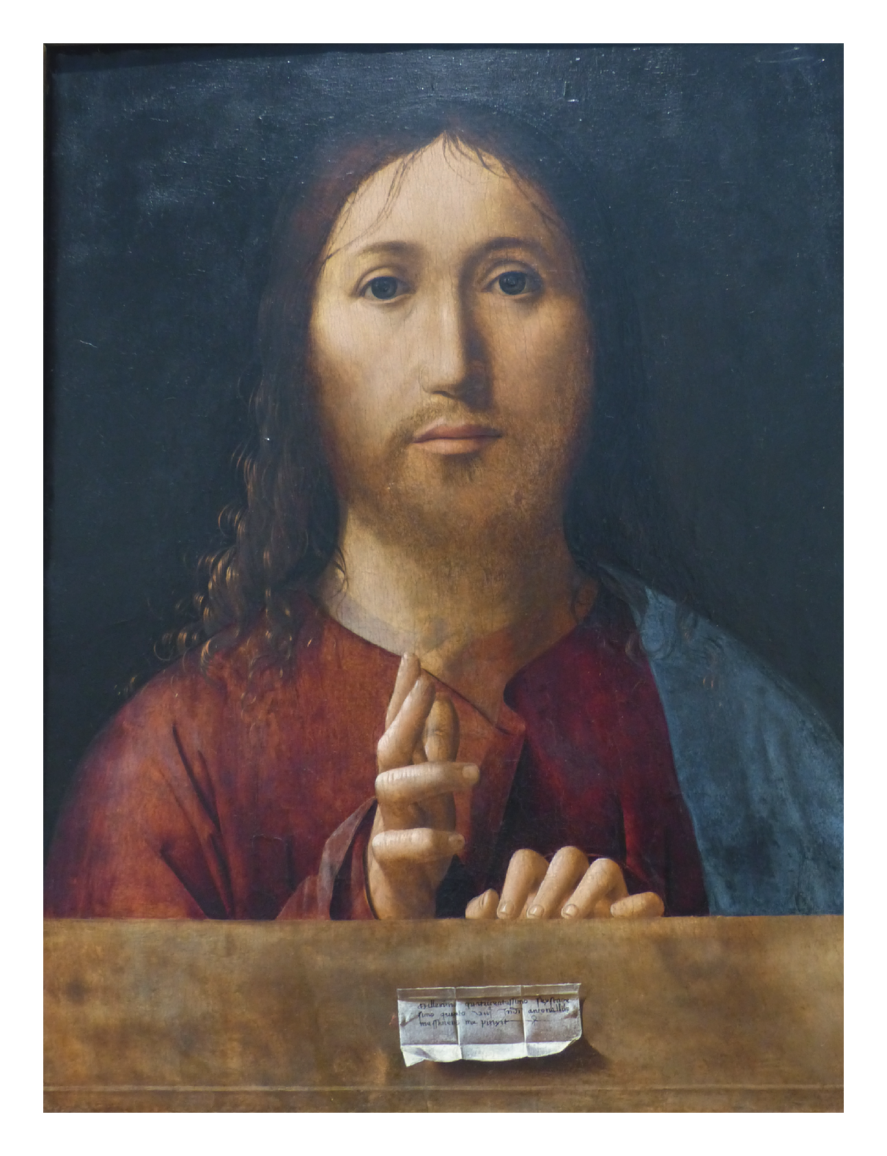 ‘Jezus is niet alleen een vriend. Hij is ook leraar van de waarheid en van het leven. Hij wijst ons de weg om gelukkig te worden’ (Paus Fanciscus), ‘Zegenende Christus’, Antonello da Messina, 1465Jan Verheyen – Lier. 31ste zondag door het jaar A – 5.11.2017(Inspiratie: o.a. o.a. Rob G.A. Kurvers, In het voetspoor van de Messias. Preken voor het jaar A, Berne Heeswijk 2018)